 Домашнее задание по сольфеджио 6 классПовторить новую тему - характерные интервалы в гармоническом мажореХарактерные интервалы – это интервалы, которые характерны только длягармонического вида ладов (в мажоре их появление связано с понижением VIступени, а в миноре - с повышением VII ступени).Их две пары:септима уменьшенная (ум7) и секунда увеличенная (ув2);кварта уменьшенная (ум4) и квинта увеличенная (ув5).Характерные интервалы строятся на определенных ступенях в гармоническом мажоре и в гармоническом миноре.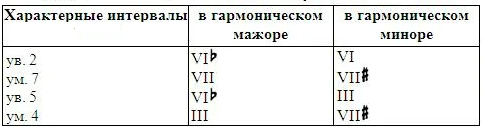 Характерные – неустойчивые интервалы. Они разрешаются в ближайшие устойчивые звуки:Уменьшенные интервалы при разрешении сужаются (ум7 разрешается в ч5; ум4 – в м3),Увеличенные – расширяются (ув2 разрешается в ч4, ув5 – в 6б).Пример разрешения характерных интервалов в гармоническом До мажоре: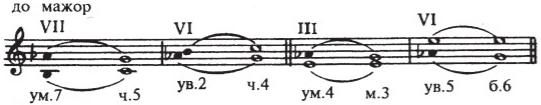 Переписать и подписать данные характерные интервалы, определить тональность, в которой они построены, разрешить характерные интервалы.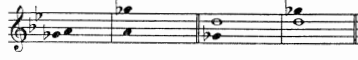 Дорогие ребята и родители! По всем вопросам (непонятная тема, трудности с домашним заданием и др.) можно и нужно писать мне на почту darsert.solf@gmail.com